г. Петропавловск-Камчатский		                                 « 06 » ноября 2019О переоформлениилицензииВ соответствии с пунктом 12 статьи 19 Федерального закона 171-ФЗ          «О государственном регулировании производства и оборота этилового спирта, алкогольной и спиртосодержащей продукции и об ограничении потребления (распития) алкогольной продукции», Положением о Министерстве экономического развития и торговли Камчатского края, утвержденным постановлением Правительства Камчатского края  от  27.12.2012 № 590-П, в связи с изменением мест нахождения обособленных подразделений организации, на основании заявления и документов, представленных обществом с ограниченной ответственностью «КАМРУС» (ИНН 4101188927, КПП 410101001, ОГРН 1194101003183), акта проверки от 05.11.2019 № 203ПРИКАЗЫВАЮ:1. Переоформить обществу с ограниченной ответственностью «КАМРУС» лицензию на розничную продажу алкогольной  продукции 41 №00000941, регистрационный номер 41РПА0000947 от 01.08.2019 года путем выдачи нового бланка лицензии на розничную продажу алкогольной продукции сроком действия до 01.08.2024 года.2. Прекратить с 07.11.2019 года действие бланка лицензии на розничную продажу алкогольной продукции 41 №00000941, регистрационный номер 41РПА0000947 от 01.08.2019 года.3. Действие настоящего приказа довести до сведения:- инспекции ФНС России по г.Петропавловску - Камчатскому;- общества с ограниченной ответственностью «КАМРУС».4. Контроль за исполнением настоящего приказа возложить на заместителя Министра - начальника отдела торговли, лицензирования и контроля алкогольной продукции Смеян О.Н.Министр 			  					                  Д.А. КоростелевИсполнитель:Чиркова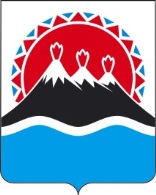 МИНИСТЕРСТВО ЭКОНОМИЧЕСКОГО РАЗВИТИЯИ ТОРГОВЛИ КАМЧАТСКОГО КРАЯ(Минэкономразвития Камчатского края)ПРИКАЗ № 441-ТМИНИСТЕРСТВО ЭКОНОМИЧЕСКОГО РАЗВИТИЯИ ТОРГОВЛИ КАМЧАТСКОГО КРАЯ(Минэкономразвития Камчатского края)ПРИКАЗ № 441-Т